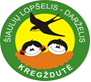 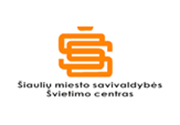 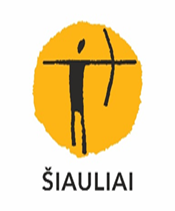 ŠIAULIŲ LOPŠELIS-DARŽELIS „KREGŽDUTĖ“A.J. Greimo  g. 60, LT-77164, tel. +370 41 523 829ŠIAULIŲ MIESTO SAVIVALDYBĖS ŠVIETIMO CENTRASPakalnės g. 6A, LT-762993 Šiauliai, tel. +370 41 525 983ŠIAULIŲ REGIONO UGDYMO ĮSTAIGŲ, KURIOSE UGDOSIDVYNUKAI, TRYNUKAI AR DAUGIAU BROLIŲ IR SESERŲ,FESTIVALIO„VIENAS, DU – MES KARTU, O JEI DAUGIAU – TAI DAR SMAGIAU!“NUOSTATAII SKYRIUSBENDROSIOS NUOSTATOSŠiaulių regiono ugdymo įstaigų, kuriose ugdosi dvynukai, trynukai ar daugiau brolių ir seserų, festivalio (toliau – festivalis) ,,VIENAS, DU – MES KARTU, O JEI DAUGIAU – TAI DAR SMAGIAU!“ׅ nuostatai reglamentuoja tikslą, uždavinius, dalyvius, organizavimo tvarką ir sąlygas. Festivalį ,,VIENAS, DU – MES KARTU, O JEI DAUGIAU – TAI DAR SMAGIAU!“ organizuoja Šiaulių lopšelis-darželis „Kregždutė“.Informacija apie festivalį ir nuostatai skelbiami Šiaulių lopšelio-darželio „Kregždutė“ tinklalapyje https://kregzdute.tavodarzelis.lt/. II SKYRIUSTIKSLAS IR UŽDAVINIAITikslas – kūrybiškai veikiant pristatyti savo gebėjimą ar išskirtinumą dainuojant, šokant, grojant, kuriant, piešiant, fotografuojant, lipdant, konstruojant, deklamuojant ir t.t. Uždaviniai:puoselėti vaikų kūrybines galias, skatinti jų aktyvumą, saviraišką įvairiuose amžiaus tarpsniuose;sudaryti palankias sąlygas vaikų teigiamų emocijų išgyvenimui;aktyvinti vaikų smalsumą, kūrybinę raišką;siekti glaudaus, efektyvaus bendravimo ir bendradarbiavimo tarp ugdymo įstaigų, dalijimosi gerąja darbo patirtimi. III SKYRIUSDALYVIAIFestivalyje kviečiami dalyvauti Šiaulių regiono ikimokyklinio, priešmokyklinio ir bendrojo ugdymo įstaigų ugdytiniai ir jų mokytojai (pedagogai), švietimo pagalbos specialistai, meninio ugdymo mokytojai.IV SKYRIUSORGANIZAVIMO TVARKA Festivalio organizatorius Šiaulių lopšelis-darželis ,,Kregždutė“. Adresas: A. J. Greimo g. 60 LT-77164 Šiauliai, tel.: +370 41 523 829, el. paštas: kregzdute@skregzdute.lt .Festivalio koordinatorės – Šiaulių lopšelio-darželio ,,Kregždutė“ meninio ugdymo pedagogė Laura Dudnikienė, logopedė Raminta Perminienė ir ikimokyklinio ugdymo mokytoja Donata Kačinskaitė.Norintys dalyvauti festivalyje iki 2024 m. balandžio 20 d. užpildo dalyvio anketą (1 priedas) ir atsiunčia el. paštu vienasirdumeskartu@gmail.com.Dalyviai, atsiuntę užpildytą anketą (priedas), gaus visą informaciją apie vyksiančio festivalio eigą.Festivalis vyks 2024 m. gegužės 16 d. 16.00 val. Šiaulių lopšelyje-darželyje ,,Kregždutė“. Adresas: A. J. Greimo g. 60,  Šiauliai.Festivalio dalyviai, norintys gauti metodinės veiklos pažymėjimus, registruojasi per www.semiplius.lt .Dalyvio (pedagogo) mokestis – 2 Eur.  Registracija. Švietimo centro renginių dalyvių registracija vyksta internetinėje registravimo sistemoje  http://www.semiplius.lt/. Prašytume mokėjimus už Šiaulių miesto savivaldybės Švietimo centro paslaugas mokėti bankiniu pavedimu. Juridiniai ir fiziniai klientai (iš asmeninių lėšų): LT73 7300 0100 8725 3055 AB bankas ,,Swedbank”, banko kodas 73000. Biudžetinės įstaigos: LT68 7300 0100 8697 6113 AB bankas ,,Swedbank”, banko kodas 73000. Lėšų gavėjas-Šiaulių miesto savivaldybės švietimo centras.              Festivalio metu dalyviai pristato savo gebėjimą, hobį ar pomėgį (dainą, šokį, piešinį, kūrinį muzikos instrumentais ir kt.).Kiekvienas festivalio dalyvis paruošia tik vieną pristatymą.Kilus klausimams teirautis mob. tel.: (+370) 652 47441, meninio ugdymo pedagogė Laura Dudnikienė.V SKYRIUSBAIGIAMOSIOS NUOSTATOS17. Dalyvavimas šiame renginyje reiškia dalyvio sutikimą su visomis projekto sąlygomis.18. Visiems festivalio dalyviams bus įteiktos Šiaulių lopšelio-darželio „Kregždutė“ padėkos ir metodinės veiklos pažymos pedagogams.19. Dalyviams, užsiregistravusiems į renginį registracijos sistemoje www.semiplius.lt, bus išduoti Šiaulių miesto savivaldybės Švietimo centro kvalifikacijos tobulinimo pažymėjimai.20. Pedagogas, užpildydamas anketą, patvirtina, kad yra gavęs vaikų tėvų sutikimą juos fotografuoti ir viešinti jų nuotraukas. ________________________                                                                                         Festivalio ,,Vienas, du –mes kartu, jei 					   daugiau – tai dar smagiau!‘‘                               priedas                                                              DALYVIO ANKETAĮstaigos pavadinimas, adresas. Pedagogo vardas, pavardė, pareigos, kvalifikacijaPedagogo el. pašto adresas, telefono numerisFestivalio dalyvių vardai, pavardės, amžiusFestivalio dalyvių amžiusFestivalio dalyvių pristatomas gebėjimas, pomėgis ar hobis 